PICCOLO NIDO DEL BAGNORO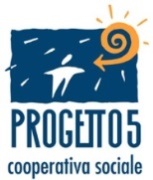 Il progetto PICCOLO NIDO DEL BAGNORO nasce lo scorso anno per dare una risposta di qualità alle famiglie, che hanno la necessità di lasciare durante il periodo estivo, il proprio bambino, in un ambiente educativo sicuro e di qualità con  personale esperto e qualificato. Il progetto accoglie i bambini dai 12 ai 36 mesi, che abbiano già frequentato un servizio educativo. Il servizio si svolge presso il Nido Bagnoro, Loc. Bagnoro, 1 ArezzoScheda Iscrizioni L’iscrizione si intende confermata al momento della consegna della ricevuta di avvenuto pagamento presso la segreteria della Cooperativa Progetto 5, Piazza Andromeda n° 20, oppure tramite fax n° 0575/370950. (Prima di effettuare il pagamento si prega di attendere una nostra conferma)NOME E COGNOME DEL BAMBINO-----------------------------------------------DATA DI NASCITA--------------------------INDIRIZZO-----------------------------------------------------------------------SCUOLA DI PROVENIENZA------------------------RECAPITI TELEFONICI: FISSO ______________________	CELLULARE___________________________ALLEGARE FOTOCOPIA DEL CODICE FISCALEDATI DEL GENITORE A CUI INTESTARE LA FATTURA: NOME E COGNOME ________________________            INDIRIZZO__________________________________ALLEGARE FOTOCOPIA DEL CODICE FISCALE DATA _________________					FIRMA ________________________________Il pagamento dovrà essere effettuato tramite bonifico bancario presso:BANCA ETICA, c/c 11141181 iban  IT 02 R 05018 02800 000011141181  Le tariffe sono comprensive di IVA, assicurazione e non sono previste riduzioni in caso di assenza del bambino. Dichiaro di essere stato informato che i dati personali forniti saranno trattati da PROGETTO 5 Soc. Coop. Sociale ONLUS unicamente per la fornitura del servizio e l'esecuzione del contratto e non verranno condivisi con altri destinatari, né utilizzati per comunicazioni commerciali, per le quali non ho fornito esplicito consenso, come previsto dal Regolamento Generale di Protezione dei Dati (UE 679/2016) in vigore dal 25 maggio 2018.  DATA _________________					FIRMA ________________________________Per info: Progetto5 Società Cooperativa Sociale ONLUS P.zza Andromeda 20/a  Arezzo.Tel. 0575.21435  Fax 0575.370950SETTIMANEmoduliorarioModulo dal 3 luglio al 7 luglioMODULO CORTO € 140,008,00 - 14.00dal 10 al 14 luglioMODULO CORTO € 140,00 8,00 - 14.00Dal 17 al 21 luglioMODULO CORTO € 140,008,00 - 14.00dal 24 al 28 luglioMODULO CORTO € 140,008,00 - 14.00dal 31 luglio al 4 agostoMODULO CORTO € 140,008,00- 14.00